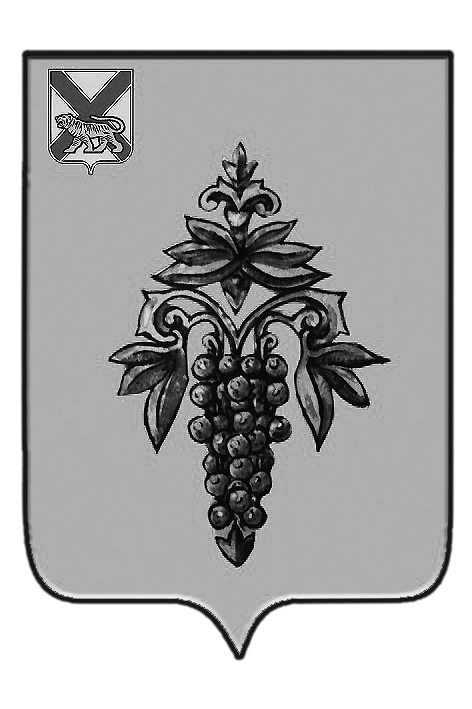 ДУМА ЧУГУЕВСКОГО МУНИЦИПАЛЬНОГО ОКРУГА Р  Е  Ш  Е  Н  И  ЕО внесении изменений в решение Думы Чугуевского муниципального района от 24 марта 2020 года № 525-НПА «Об установлении предельного размера выплаты компенсации за использование муниципальными служащими личного транспорта в служебных целях и возмещения расходов,связанных с его использованием»Принято Думой Чугуевского муниципального округа«29» мая 2020  годаСтатья 1.Внести в решение Думы Чугуевского муниципального района от 24 марта 2020 года № 525-НПА «Об установлении предельного размера выплаты компенсации за использование муниципальными служащими личного транспорта в служебных целях и возмещения расходов, связанных с его использованием» (далее-Решение) следующие изменения:статью 2 Решения дополнить предложением следующего содержания: «Размер возмещения расходов определяется соглашением сторон трудового договора, выраженным в письменной форме».Статья 2.Настоящее решение вступает в силу со дня его подписания и подлежит официальному опубликованию.Глава Чугуевскогомуниципального района                                                                              Р.Ю.Деменев«02» июня 2020 г№ 46 – НПА